Lekcja 1Den 12. Mai 2020-05-11 Thema: Film Samstag habe ich frei.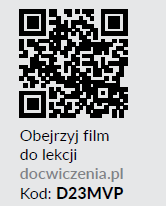 Obejrzyj film i wykonaj zadania: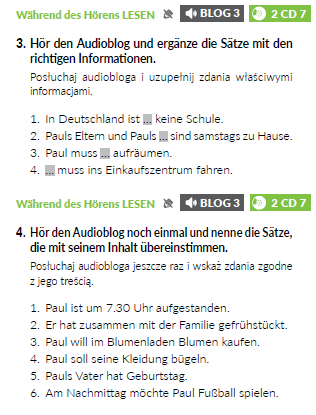 Lekcja 2Thema: Kinder helfen im Haushalt .,Dzieci pomagają w domu.Przeczytaj artykuł i wypisz w języku niemieckim, nazwy obowiązków domowych, które wykonują dzieci w domu.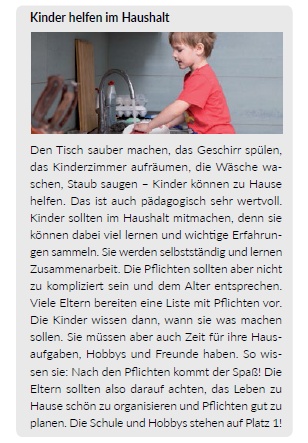 